Gmina Wschowa                                                                                 Sygnatura sprawy: RZP.271.32.2022Rynek 1 67-400 Wschowa 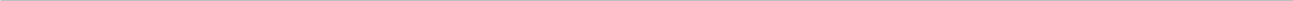 Załącznik nr 6 do SWZOŚWIADCZENIE WYKONAWCY 
W SPRAWIE PRZYNALEŻNOŚCI DO GRUPY KAPITAŁOWEJw zakresie art. 108 ust. 1 pkt 5 ustawy PzpW związku ze złożeniem oferty w  postępowaniu o udzielenie zamówienia publicznego trybie przetargu nieograniczonego pn. „Zakup i dostawa sprzętu komputerowego dla Urzędu Miasta i Gminy Wschowa”.Zamawiający:………………………………………………………………………………(pełna nazwa/firma, adres)Wykonawca:………………………………………………………………………………(pełna nazwa/firma, adres, w zależności od podmiotu: NIP/PESEL, KRS/CEiDG)reprezentowany przez:………………………………………………………………………………(imię, nazwisko, stanowisko/podstawa do reprezentacji)Oświadcza że: NIE NALEŻY z innym wykonawcą, który złożył odrębną ofertę do grupy kapitałowej w rozumieniu ustawy z dnia 16 lutego 2007 r. o ochronie konkurencji i konsumentów (Dz. U. z 2020 r. poz. 1076 i 1086), w zakresie wynikającym z art. 108 ust. 1 pkt 5 ustawy PZP*NALEŻY  do tej samej grupy kapitałowej w rozumieniu ustawy z dnia 16 lutego 2007 r. o ochronie konkurencji i konsumentów (Dz. U. z 2020 r. poz. 1076 i 1086), w zakresie wynikającym z art. 108 ust. 1 pkt 5 ustawy PZP z następującymi Wykonawcami*: ……………………………………..……………………………………..2a.W załączeniu Wykonawca przekazuje dokumenty lub informacje potwierdzające przygotowanie oferty niezależnie od innego wykonawcy należącego do tej samej grupy kapitałowej**.**(jeżeli dotyczy)							…………………………….……………………….							Data, kwalifikowany podpis elektroniczny 